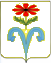 АДМИНИСТРАЦИЯ РУДЬЕВСКОГО СЕЛЬСКОГО ПОСЕЛЕНИЯ ОТРАДНЕНСКОГО РАЙОНА ПОСТАНОВЛЕНИЕ от 23.11.2015		 								№ 100с.РудьО порядке составления и ведения сводной бюджетной росписи бюджета муниципального образования Рудьевское сельское поселение и порядке составления и ведения бюджетных росписей главных распорядителей бюджетных средств в 2016 годуВ соответствии с пунктом 1 статьи 217 и пунктом 1 статьи 219.1 Бюджетного кодекса Российской Федерации, п о с т а н о в л я ю: 1. Утвердить Порядок составления и ведения сводной бюджетной росписи бюджета муниципального образования Рудьевское сельское поселение в 2016 году (приложение 1).2. Утвердить Порядок составления и ведения бюджетных росписей главных распорядителей средств бюджета муниципального образования Рудьевское сельское поселение в 2016 году (приложение 2).3. Контроль за исполнением настоящего постановления оставляю за собой.4. Постановление вступает в силу с момента его подписания.
Глава Рудьевского сельскогопоселения Отрадненского района				                   А.И.ЧакаловПроект внесен и составлен:Главный бухгалтер							       Л.Н.АнаньеваПроект согласован:Начальник общего отдела					               О.Н.ПилипенкоПОРЯДОК
составления и ведения сводной бюджетной росписи муниципального образования рудьевское сельское поселениеI. Общие положенияПорядок составления и ведения сводной бюджетной росписи бюджета муниципального образования Рудьевское сельское поселение (далее - Порядок) разработан в соответствии с Бюджетным кодексом Российской Федерации (далее - Кодекс) в целях организации исполнения бюджета муниципального образования Рудьевское сельское поселение по расходам и источникам финансирования дефицита бюджета муниципального образования Рудьевское сельское поселение и определяет правила составления и ведения сводной бюджетной росписи бюджета муниципального образования Рудьевское сельское поселение (далее - сводная бюджетная роспись).1. Сводная бюджетная роспись составляется администрацией Рудьевского сельского поселения  (далее – финансовый орган) в течение 3 рабочих дней после принятия решения о бюджете по форме согласно приложению 1 к настоящему приказу и утверждается руководителем финансового органа.
Лимиты бюджетных обязательств соответствуют показателям сводной бюджетной росписи и утверждаются по форме согласно приложению 1 к настоящему приказу.2. В случае принятия решения о внесении изменений в решение о местном бюджете на текущий финансовый год руководитель финансового органа утверждает в течение 3 рабочих дней внесение соответствующих изменений в сводную бюджетную роспись.3. Сводная бюджетная роспись составляется в тыс. рублей с одним знаком после запятой и включает в себя:3.1. Бюджетные ассигнования по:- расходам бюджета муниципального образования Рудьевское сельское поселение в разрезе кодов классификации расходов бюджетов - кодов главных распорядителей бюджетных средств (далее - главные распорядители), разделов, подразделов, целевых статей,групп и подгрупп видов расходов(в соответствии со статьей 217 Бюджетного кодекса Российской Федерации сводная бюджетная роспись может утверждаться до групп видов расходов классификации расходов бюджетов);
- расходам бюджета муниципального образования Рудьевское сельское поселение, осуществляемым за счет межбюджетных трансфертов, предоставляемых бюджету муниципального образования Рудьевское сельское поселение из федерального бюджета, краевого бюджета в разрезе кодов главных распорядителей, разделов, подразделов, целевых статей групп и подгрупп видов расходов.3.2. Бюджетные ассигнования по источникам финансирования дефицита бюджета муниципального образования Рудьевское сельское поселение в разрезе кодов главных администраторов источников финансирования дефицита бюджета муниципального образования Рудьевское сельское поселение (далее - главные администраторы источников) и классификации источников финансирования дефицита бюджета муниципального образования Рудьевское сельское поселение, за исключением операций по управлению остатками средств на счетах бюджета.4. Доведение до главных распорядителей (главных администраторов источников) утвержденных показателей сводной бюджетной росписи (лимитов бюджетных обязательств)  осуществляет Федеральное казначействопо форме согласно приложению 2 к настоящему приказу, в течение 3 рабочих дней со дня утверждения сводной бюджетной росписи (лимитов бюджетных обязательств).5. Главные распорядители в течение 5 рабочих дней с даты доведения показателей сводной бюджетной росписи (лимитов бюджетных обязательств) формируют проекты бюджетных росписей в разрезе кодов классификации расходов бюджетов - кодов главного распорядителя, разделов, подразделов, целевых статей, групп и подгрупп видов расходов, классификации операций сектора государственного управления (далее - КОСГУ)(в соответствии со статьей 219.1 Бюджетного кодекса Российской Федерации бюджетная роспись главного распорядителя может утверждаться до элементов видов расходов классификации расходов бюджетов).6. Финансовый орган в течение 3 рабочих дней рассматривает проекты бюджетных росписей и в случае отсутствия замечаний согласовывает их.7. После утверждения показателей сводной бюджетной росписи и показателей бюджетных росписей финансовый орган до начала года доводит до главных распорядителей и главных администраторов источников уведомления о бюджетных ассигнованиях (лимитах бюджетных обязательств) II. Ведение сводной бюджетной росписи8. Ведение сводной бюджетной росписи осуществляет финансовый орган путем внесения изменений в показатели сводной бюджетной росписи.9. Изменение показателей сводной бюджетной росписи осуществляется финансовым органом в соответствии:- с решением о местном бюджете о внесении изменений в бюджет ;- со статьей 217 Кодекса;- с особенностями исполнения местного бюджета, установленными решением о местном бюджете на текущий финансовый год.10. Уменьшение бюджетных ассигнований, предусмотренных на исполнение публичных нормативных обязательств, для увеличения иных бюджетных ассигнований без внесения изменений в решение о местном бюджете на текущий финансовый год не допускается.11. Внесение изменений в показатели сводной бюджетной росписи в ходе исполнения бюджета муниципального образования Рудьевское сельское поселение по основаниям, установленным статьей 217 Кодекса и решением о бюджете на текущий финансовый год, осуществляется финансовым органом на основании предложений главных распорядителей (главных администраторов источников) по форме согласно приложению 3 к настоящему приказу.Предложения об изменении показателей сводной бюджетной росписи представляются одновременно с сопроводительным письмом.
Сопроводительное письмо должно содержать:
- основания внесения изменений в сводную бюджетную роспись;
- обязательство главного распорядителя о недопущении образования кредиторской задолженности - в случае, если предлагаемые изменения предусматривают уменьшение бюджетных ассигнований;
В случае внесения изменений в сводную бюджетную роспись в связи с поступлением в бюджет муниципального образования Рудьевское сельское поселение межбюджетных трансфертов, не учтенных в сводной бюджетной росписи, а также остатков средств межбюджетных трансфертов прошлых лет комплект документов главного распорядителя должен содержать копии уведомлений по расчетам между бюджетами (ф. 0504817).12. При согласовании предложений по изменению показателей сводной бюджетной росписи финансовый орган осуществляет внесение соответствующих изменений в сводную бюджетную роспись, утверждает Уведомление об изменении сводной бюджетной росписи по форме согласно приложению 3 к настоящему приказу и передает ее уполномоченному представителю главного распорядителя на бумажном носителе под роспись или направляет с сопроводительным письмом в адрес главного распорядителя.Главный бухгалтер							      Л.Н.АнаньеваПРИЛОЖЕНИЕУТВЕРЖДЕНПостановлением администрации Рудьевского сельского поселенияОтрадненского районаот 23.11.2015      № 100